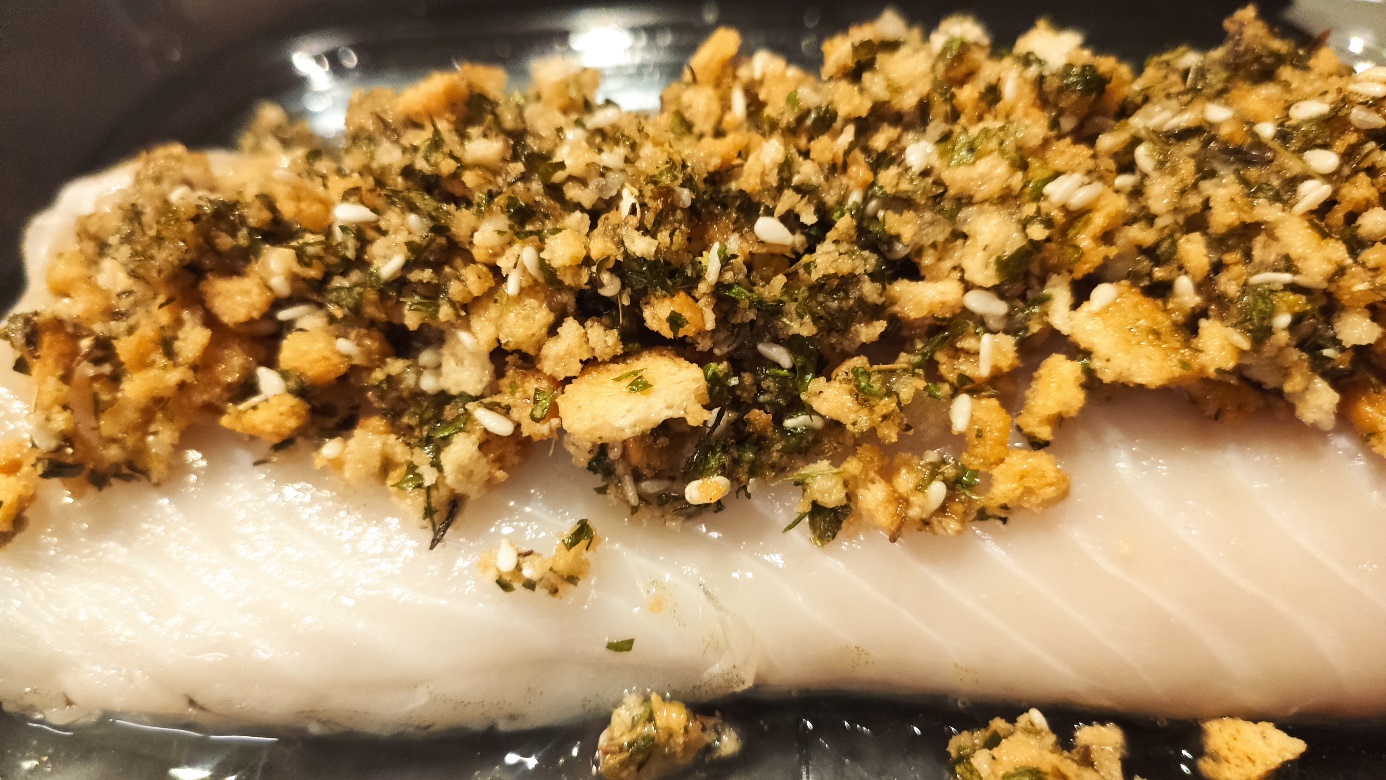 Voorgerechten Huisgemaakte ravioli – seizoensgroenten						€16Gevulde champignon – gerookt spek – cheddar					€13Dipjes – flatbread 										€11Aspergepesto met geroosterd brood (seizoen)					€15Hummus – pitabrood									€12Seizoenssoep - Pompoenspekbrood 							€10Verse calamares – tartaar - brood							€13Carpaccio ‘torro nero’ – frisse salade – gerookte druifjes 				€15Huisgemaakte loempia met eend 							€13Scampi – huisgemaakte curry – brood							€14Seizoensoep – vers brood – verse kruiden						€8Mix van bladerdeeghapje (4)								€11Dipjes (asperge/yoghurt/hummus/zuiders) -  flatbread				€13Gerookte zalmkroketten – tartaar							€17Kipcocktail - cheddar									€14Gerookte kip	 - tomatensalsa								€12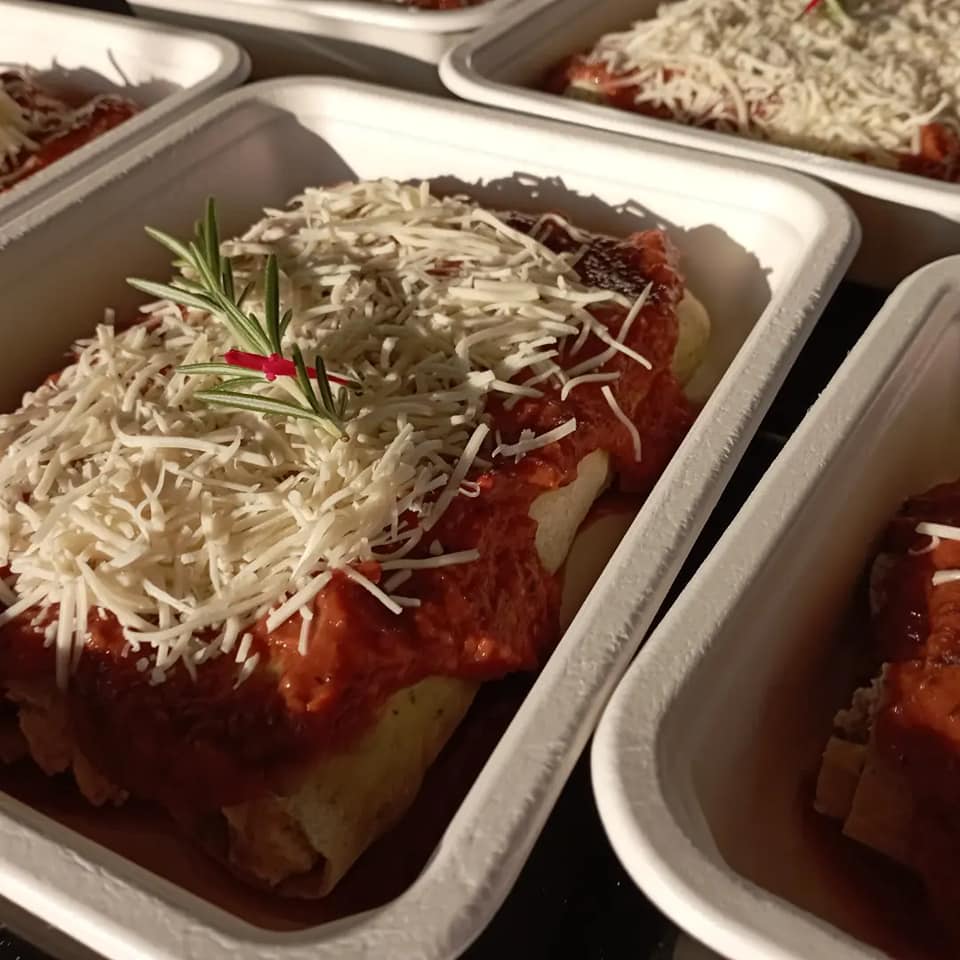 HoofdgerechtenHuisgemaakte vol-au-vent met aardappeltorentjes					€18Chili con carne – kruidige rijst - limoenroom						€18Lasagne met dubbel vlees (klassiek maar met een twist)				€18Lasagne kip – cheddar – seizoensgroentje						€18Lasagne pulled chicken – geroosterde paprikasaus – cheddar			€18Lasagne – cheddar – rund – scampi							€24Gemarineerde sous vide varkenshaas – calvadossaus – puree van (zoete) aardappel – seizoensgroenten								€22Cannelloni - ragout									€23Cannelloni – lam – tomatensaus – geitenkaas					€25Verse lasagne – tomatenpesto – zalm en huisgerookte zalm – brie		€23Kabeljauwhaasje in jasje van chorizo en kruiden – wittewijnsaus – puree – gepekelde rode ui										€29Ovenpuree met truffelpancetta – vis van de dag – tomaat wittewijnsaus €27kabeljauw in jasje van spek en mascarpone – saus van geroosterde paprika - basilicumpuree										€28Verse pasta – seizoensaus – scampi							€25Kruidige rijst – huisgemaakte curry – scampi					€24Verse pasta – pesto van ovengedroogde tomaten – scampi			€25Tagliatelle - gerookte zalm – romige broccolisaus					€25Vis van de dag – kruidige parelcouscous – citroensaus				€24Tagliatelle met saus van geroosterde paprika – pulled chicken – salsa van courgette en spek 										€20Gegrilde zalmforel – asperge – crème van gerookte asperge – zeewierkaviaar – olijfoliepuree – wittewijnsaus								€29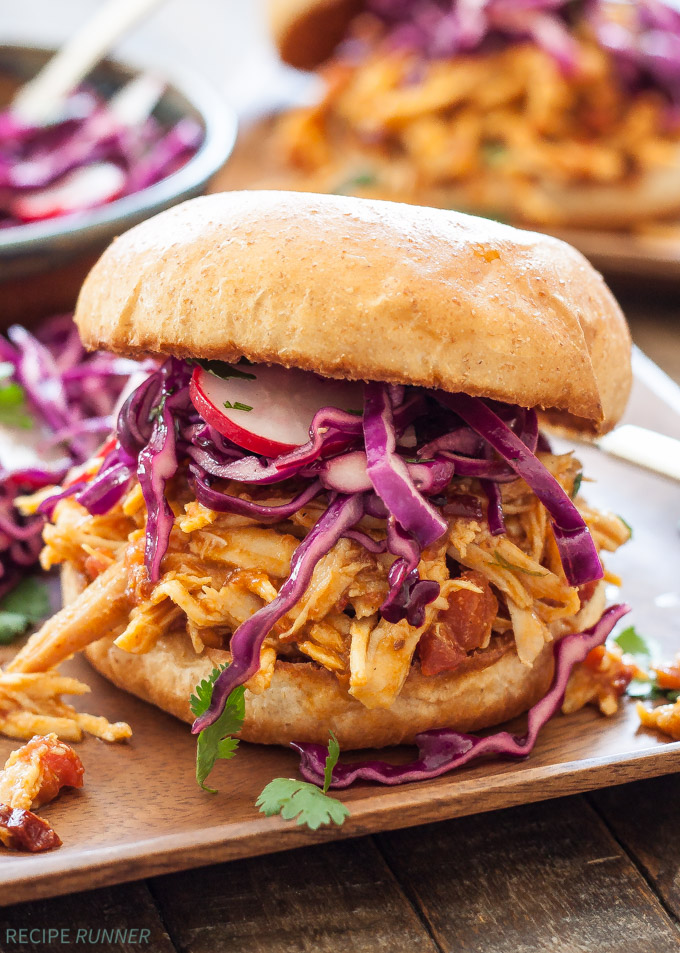 KoudWraps met groentjes en:Pulled chicken en barbecue saus						€10Gerookte zalmsalade								€14Kip curry										€10Tonijnsla										€11Pastasalade:Met pesto en kip									€13Met kip en feta									€13Gegrilde groenten									€11Olijfjes, zongedroogde tomaten en basilicum					€12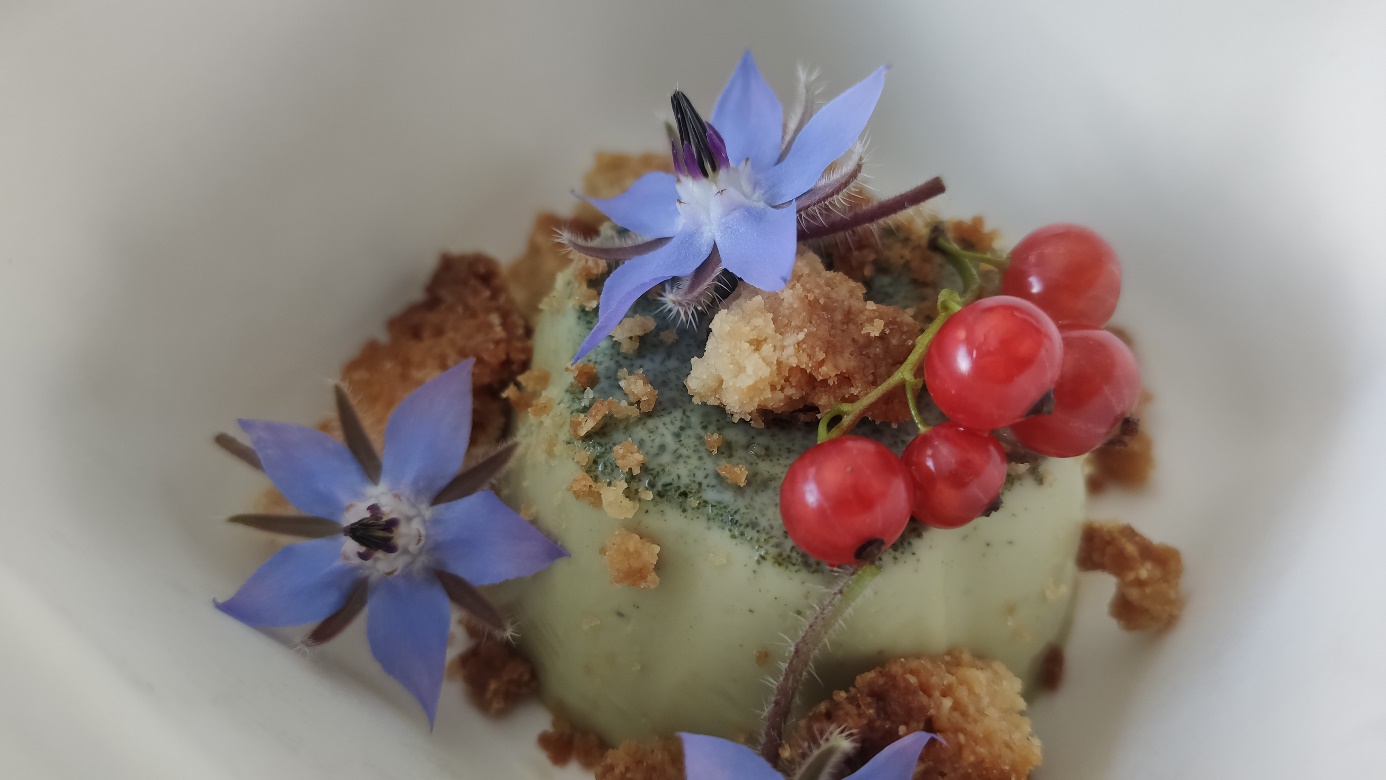 Desserten €6Vegan brownie met pindaCheesecake met speculaasRijstpap met chocoladesausPanna cotta – aardbei – pistache Panna cotta bergamotVanilleroomijsBlondieTiramisu seizoen (appel / aardbei)Rijstpap - witte chocolade - citroen